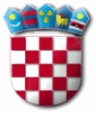          REPUBLIKA HRVATSKA       KARLOVAČKA ŽUPANIJA               OPĆINA TOUNJ            OPĆINSKI NAČELNIKKLASA:   035-02/21-01/01UR.BROJ: 2133/20-01-21- 1Tounj,  17. prosinca 2021. godineNa temelju članka 25. Uredbe o uredskom poslovanju („Narodne novine“ broj: 75/21) i članka 2. Naputka o brojčanim oznakama pismena te sadržaju evidencija uredskog poslovanja („Narodne novine“ broj: 132/21), te članka 50. Statuta Općine Tounj  („Glasnik Karlovačke Županije“ broj:  12/21),  Općinski načelnik, donosiPLAN klasifikacijskih oznaka i brojčanih oznaka stvaratelja i primatelja akata  Općine Tounj za 2022. godinu  Članak 1.Ovim Planom klasifikacijskih oznaka i brojčanih oznaka stvaratelja i primatelja akata u uredskom poslovanju Općine Tounj (u nastavku: Plan), utvrđuju se klasifikacijske oznake predmeta koji se pojavljuju u radu Općinskog načelnika, Općinskog vijeća, radnih tijela i  Jedinstvenog upravnog odjela Općine Tounj  u uredskom poslovanju Općine Tounj. Članak 2.Općina Tounj će koristiti klasifikacijske oznake sukladno Naputku o brojčanim oznakama pismena te sadržaju evidencija uredskog poslovanja („Narodne novine“ broj: 132/21), a prema slijedećem klasifikacijskom okviru;  Članak 3.Ovim Planom se određuju brojčane oznake stvaratelja i primatelja akata u  Općini Tounj, kako slijedi:- Općinski načelnik – 2133/20-01- Jedinstveni upravni odjel – 2133/20-02- Općinsko vijeće – 2133/20-03- radna tijela, povjerenstva, odbori – 2133/20-04 Članak 4.Ovaj Plan stupa na prvog dana od objave u „Glasniku Karlovačke Županije“, a primjenjuje se od 1. siječnja 2022. godine.                                                                                                                   Općinski načelnik:                                                                                                                       Ivica Sopek, ing. GRUPA DRŽAVA I DRUŠTVO 00PODGRUPA010GRB, ZASTAVA I HIMNAGrbovi, zastave, himne, isticanje te uporaba državnog znamenja i njegovih izvedenica u pravnom prometu, uključujući njegovo oponašanje i ostalo011USTAV, ZAKONI I DRUGI PROPISIUstav, zakoni i drugi propisi, postupak njihovoga donošenja, objavljivanje i ostalo012IZBORNI SUSTAVRegistar birača, provedba izbora, financiranje političkih aktivnosti, izborne promidžbe i ostalo013REFERENDUM I DRUGI OBLICI SUDJELOVANJA GRAĐANA U OBAVLJANJU DRŽAVNE VLASTI I LOKALNE I PODRUČNE (REGIONALNE) SAMOUPRAVEReferendum i drugi oblici osobnog sudjelovanja građana, savjetovanje sa zainteresiranom javnošću, narodne inicijative za raspisivanje referenduma i ostalo014TERITORIJALNA RAZGRANIČENJADržavna granica, područja županija, gradova i općina te područja mjesnih odbora, gradskih četvrti, gradskih kotareva, ulice, trgovi, naselja i ostalo015HRVATI IZVAN REPUBLIKE HRVATSKEHrvati u Bosni i Hercegovini, hrvatska manjina u europskim državama, hrvatski iseljenici u prekomorskim i europskim državama i njihovi potomci i ostalo016NACIONALNE MANJINEPrava nacionalnih manjina017MIGRACIJE, ISELJENICI, IZBJEGLICE, OSOBE BEZ DRŽAVLJANSTVAMigracije, statusi i prava iseljenika, izbjeglica, prognanika, povratnika, osoba bez državljanstva i ostaloGRUPA02TIJELA DRŽAVNE VLASTI I DRUGA JAVNOPRAVNA TIJELAPODGRUPA020PREDSJEDNIK REPUBLIKE HRVATSKEPoložaj i ovlasti Predsjednika Republike Hrvatske, poslovi Ureda Predsjednika Republike Hrvatske i ostalo021HRVATSKI SABORPoslovi i ovlasti Hrvatskoga sabora, poslovi Predsjedništva Hrvatskoga sabora te radnih tijela Hrvatskoga sabora, prava i dužnosti zastupnika, sjednice Hrvatskoga sabora i ostalo022VLADA REPUBLIKE HRVATSKEPoslovi i ovlasti Vlade Republike Hrvatske, poslovi Užeg kabineta, ureda i radnih tijela Vlade Republike Hrvatske, sjednice Vlade Republike Hrvatske i ostalo023TIJELA DRŽAVNE UPRAVEUstrojavanje, utvrđivanje djelokruga tijela državne uprave i ostalo024JEDINICE LOKALNE I PODRUČNE
(REGIONALNE) SAMOUPRAVEPoslovi županija, gradova i općina, ustrojstvo, rad njihovih tijela, izrada i donošenje akata i ostalo025PRAVNE OSOBE S JAVNIM OVLASTIMAOsnivanje, ustroj i djelatnosti pravnih osoba s javnim ovlastima i ostalo026DRUGA DRŽAVNA TIJELAOsnivanje, utvrđivanje djelokruga i ostalo027USTAVNI SUD REPUBLIKE HRVATSKEPoslovi Ustavnog suda Republike Hrvatske028PUČKI PRAVOBRANITELJ I POSEBNI PRAVOBRANITELJIPoslovi pučkog pravobranitelja i posebnih pravobranitelja029RADNA TIJELA U SASTAVU
JAVNOPRAVNIH TIJELAOsnivanje povjerenstava, radnih skupina i drugih radnih tijela te imenovanja unutarnjih i vanjskih stručnjaka, imenovanja i razrješenja članova radnih skupina i ostaloGRUPA03UPRAVNO POSLOVANJEPODGRUPA030ORGANIZACIJA, METODE I TEHNIKE RADAOrganizacija rada i radni procesi, telekomunikacijska oprema, uredska pomagala i strojevi, organizacija i oprema radnih prostorija i ostalo031PRIJAMNE SLUŽBE, SLUŽBE TJELESNE ZAŠTITE I DRUGE USLUGE, TEHNIČKI I POMOĆNI POSLOVI, OZNAKE I OBAVIJESTINatpisne i oglasne ploče, prijamne službe, pomoćno-tehničke službe, usluge čišćenja i održavanja, poštanske usluge, tjelesna zaštita, ugostiteljske usluge, održavanje voznog parka i ostalo032INFORMACIJSKO-DOKUMENTACIJSKO POSLOVANJEDokumentacijski i informacijski poslovi i usluge, stručna biblioteka, stručni časopisi, službena glasila, druga stručna literatura i ostalo033TISKANJE I UMNOŽAVANJE MATERIJALATiskanje, umnožavanje i uvezivanje materijala i ostalo034UPRAVNI POSTUPAK I UPRAVNI SPOROpći upravni postupak, upravni spor, usklađivanje posebnih zakona sa zakonom kojim se uređuje opći upravni postupak, izvještaji o stanju rješavanja upravnih stvari, izdavanje potvrda (općenito) i ostalo035UREDSKO POSLOVANJEDonošenje plana klasifikacijskih oznaka i plana brojčanih oznaka, postupanje s pismenima, evidencije, obrasci, oblik, sadržaj i način izrade pismena, primjena informacijske tehnologije u uredskom poslovanju i ostalo036UPRAVLJANJE DOKUMENTARNIM GRADIVOMČuvanje, zaštita, obrada, vrednovanje, odabiranje, pretvorba, korištenje, izlučivanja dokumentarnog gradiva, predaja arhivskog gradiva nadležnom arhivu i ostalo037OVJEREOvjere rukopisa, potpisa, prijepisa, preslika, ovjere poslovnih knjiga i ostalo038PEČATI, ŽIGOVI I ŠTAMBILJIOdobrenja za izradu pečata i žigova s grbom Republike Hrvatske, upotreba, čuvanje i uništavanje, izrada štambilja i ostalo039UPRAVLJANJE KVALITETOMUpravljanje kvalitetom, standardizacija i unaprjeđenje poslovnih procesa, samoprocjena upravljanja kvalitetom, vanjska procjena upravljanja kvalitetom i ostaloGRUPA04UPRAVNI, INSPEKCIJSKI I DRUGI NADZORI U JAVNOPRAVNIM TIJELIMAPODGRUPA040NADZOR NAD ZAKONITOŠĆU AKATANadzor zakonitosti općih i pojedinačnih akata, uključujući i akata jedinica lokalne i područne (regionalne) samouprave i ostalo041NADZOR NAD ZAKONITOŠĆU RADANadzor nad zakonitošću rada javnopravnih tijela, službenika u javnopravnim tijelima, uključujući nadzor zakonitosti i načina rada tijela jedinica lokalne i područne (regionalne) samouprave i ostalo042UNUTARNJE KONTROLE U JAVNOM SEKTORU I REVIZIJASustav unutarnjih kontrola u javnom sektoru, unutarnja revizija, sporazum o obavljanju poslova unutarnje revizije, ovlašteni unutarnji revizori, revizija (općenito) i ostalo043UPRAVNA INSPEKCIJAPoslovi inspekcijskog nadzora, postupanje po prijavama i ostalo044OSTALI NADZORIOstali nadzoriGRUPA05PREDSTAVKE, MOLBE, PRIJEDLOZI I PRITUŽBEPODGRUPA050PREDSTAVKE I PRITUŽBE NA RAD JAVNOPRAVNIH TIJELAPredstavke i pritužbe građana, organizacija civilnog društva, udruga i ostalo051PREDSTAVKE I PRITUŽBE NA RAD PRAVOSUDNIH TIJELAPredstavke i pritužbe građana, organizacija civilnog društva, udruga i ostalo052OSTALE PREDSTAVKE I PRITUŽBEOstale predstavke i pritužbe053MOLBE I PRIJEDLOZIMolbe i prijedlozi upućeni javnopravnim tijelimaGRUPA06ODLIKOVNJA, JAVNE NAGRADE I
PRIZNANJAPODGRUPA060ODLIKOVANJAPostupak odlikovanja domaćih pravnih i fizičkih osoba, odlikovanja stranih pravnih i fizičkih osoba i ostalo061JAVNE NAGRADE I PRIZNANJAJavne nagrade i priznanja za društveno-politički rad, za znanstveno-istraživački rad, za rad u gospodarstvu, za dostignuća u kulturi, umjetnosti, sportu, druge javne nagrade i priznanja i ostaloGRUPA07VJERSKE ZAJEDNICEPODGRUPA070ODNOS DRŽAVE I VJERSKIH ZAJEDNICAVjerske zajednice (općenito), upis i upis promjena u evidencije, odnos države i vjerskih organizacija i zajednica i ostaloGRUPA08DUŽNOSNICIPODGRUPA080DRŽAVNI DUŽNOSNICIImenovanja i razrješenja državnih dužnosnika i ostalo081DUŽNOSNICI U JEDINICAMA LOKALNE I PODRUČNE (REGIONALNE) SAMOUPRAVEPrava i obveze dužnosnika u jedinicama lokalne i područne (regionalne) samouprave i ostaloGRUPA10ZAPOŠLJAVANJEPODGRUPA100POLITIKA ZAPOŠLJAVANJAPolitika zapošljavanja, zapošljavanje stranih državljana, radnopravni status hrvatskih državljana zaposlenih u inozemstvu i poslovi vezani uz njihov povratak i zapošljavanje u zemlji, zapošljavanje osoba s invaliditetom i ostalo101KRETANJE ZAPOSLENOSTITržište rada i aktivna politika zapošljavanja, program radnih prekvalifikacija i povećanja zapošljivosti, međunarodna suradnja na području rada i zapošljavanja i ostalo102NEZAPOSLENOSTTijela i organizacije za zapošljavanje, prava i dužnosti nezaposlenih, evidencije nezaposlenih, pomoć pri zapošljavanju i ostalo103USMJERAVANJE U ZANIMANJAProfesionalna orijentacija, prekvalifikacija, dokvalifikacija i ostalo104ZANIMANJAPoslovi vezani uz klasifikaciju zanimanja i ostaloGRUPA11RADNI ODNOSIPODGRUPA110ZAPOSLENI U JAVNOM SEKTORUPrava i obveze zaposlenih u javnom sektoru (općenito), registar zaposlenih u javnom sektoru, evidencije zaposlenih, ovlaštenja za potpisivanje i ostalo111RADNICI U PRIVATNOM SEKTORUPrava i obveze radnika (općenito), izbor i ovlasti radničkog vijeća i ostalo112ZASNIVANJE I PRESTANAK RADNOG ODNOSA, PRIJAM U SLUŽBU I PRESTANAK SLUŽBE, UGOVOR O DJELU, DOPUNSKI RAD I OSTALORadni odnos na određeno ili neodređeno vrijeme, prijam u službu na određeno ili neodređeno vrijeme, prestanak službe, stavljanje na raspolaganje, premještaji, napredovanja, ugovor o djelu, ugovor o autorskom djelu, dopunski rad i ostalo113RADNO VRIJEME, ODMORI, DOPUSTI I BOLOVANJA, OBUSTAVE RADARadno vrijeme, odmori, dopusti, bolovanja, obustave rada i ostalo114RADNI SPOROVI, MATERIJALNA I DISCIPLINSKA ODGOVORNOSTRadni sporovi, disciplinska odgovornost i postupak, materijalna odgovornost i ostalo115ZAŠTITA NA RADUZaštita na radu, posebna zaštita žena, djece i osoba s invaliditetom, ozljede na radu i ostalo116INSPEKCIJA RADAInspekcijski poslovi u području rada, inspekcijski poslovi u području zaštite na radu i ostalo117RADNI STAŽMinuli rad, evidencije o radnom stažu, priznavanje posebnog staža, dokup staža i ostalo118STRUČNA SPREMA, KVALIFIKACIJEStručna sprema, kvalifikacije, priznavanje inozemnih kvalifikacija i ostalo119UPRAVLJANJE LJUDSKIM POTENCIJALIMA, OCJENJIVANJE I OSTALOUpravljanje ljudskim potencijalima, ocjenjivanje i ostaloGRUPA12PLAĆEPODGRUPA120STJECANJE PLAĆEUtvrđivanje plaće, raspoređivanje i raspodjela plaća, dodaci na plaću i ostalo121OSTALA PRIMANJA PO OSNOVI RADADnevnica, terenski dodatak, naknada za odvojeni život od obitelji, naknada za prijevoz na posao i s posla, naknada za topli obrok, regres za godišnji odmor, troškovi preseljenja, pomoć u slučaju smrti, jubilarne nagrade, otpremnina, autorski honorari i ostaloGRUPA13STRUČNO USAVRŠAVANJE I OSPOSOBLJAVANJEPODGRUPA130TEČAJEVI, SAVJETOVANJA I STRUČNA PUTOVANJATečajevi, savjetovanja i seminari, stručna putovanja, kongresi, simpoziji i ostalo131SPECIJALIZACIJE I DRUGA STRUČNA USAVRŠAVANJASpecijalizacije, edukacije i ostalo132VJEŽBENICI, PRIPRAVNICI I STRUČNA PRAKSAVježbenici, pripravnici, stručno osposobljavanje, stručna praksa, vježbenički ili pripravnički staž i ostalo133DRŽAVNI, STRUČNI I PRAVOSUDNI ISPITIDržavni ispit, pravosudni ispit, stručni ispiti i drugi ispiti134STRUČNI I AKADEMSKI NAZIVI I AKADEMSKI STUPANJStručni i akademski nazivi, akademski stupanj, počasni nazivi i ostaloGRUPA14MIROVINSKO I INVALIDSKO
OSIGURANJEPODGRUPA140MIROVINSKO OSIGURANJEMirovinsko osiguranje i mirovina po osnovi godina života i radnog staža, obiteljska mirovina, mirovina poduzetnika i obrtnika, poljoprivrednika, sudionika Drugog svjetskog rata, hrvatskih branitelja iz Domovinskog rata, mirovine po posebnim propisima, evidencije i ostalo141INVALIDSKO OSIGURANJEInvalidska mirovina, invalidnina, rehabilitacija, evidencije i ostalo142OSTALA PRIMANJA PO OSNOVI
MIROVINSKOG OSIGURANJANaknada po osnovi tjelesnog oštećenja, drugi dodaci na mirovinu i ostalo143DOPLATAK ZA DJECUPoslovi vezani uz priznavanje prava na doplatak za djecuGRUPA15SINDIKATI, UDRUGE POSLODAVACA I KOLEKTIVNI UGOVORIPODGRUPA150SINDIKATIOsnivanje, djelovanje, prestanak sindikata i ostalo151UDRUGE POSLODAVACAOsnivanje, djelovanje, prestanak udruga poslodavaca i ostalo152KOLEKTIVNI UGOVORIKolektivni ugovori, pregovarački odbor, kolektivno pregovaranje i ostaloGRUPA20NACIONALNA SIGURNOST – UNUTARNJI POSLOVIPODGRUPA200NACIONALNA SIGURNOST – UNUTARNJI POSLOVI, OSIGURANJA I OSTALOPoslovi informacijske sigurnosti, osiguranja štićenih osoba, objekata i prostora, domovinska sigurnost i ostaloGRUPA21JAVNA SIGURNOSTPODGRUPA210UPRAVA POLICIJEPrevencija, taktika i metodologija rada policije, sigurnost osoba, objekata, prostora i javnih okupljanja, poslovi interventne policije, poslovi protueksplozijske zaštite i ostalo211SIGURNOST U PROMETUPrometne dozvole, vozačke dozvole, prometni prekršaji, poslovi prometne preventive, poslovi sigurnosti u prometu i ostalo212NADZOR DRŽAVNE GRANICEGranična kontrola, zaštita državne granice, postupanje prema strancima, poslovi policije na moru, poslovi aerodromske policije i ostalo213ORUŽJE, STRELJIVO I EKSPLOZIVNE TVARIOružje, streljivo, eksplozivne tvari i ostalo214KRIMINALITETPoslovi suzbijanja općeg kriminaliteta, organiziranog kriminaliteta, kriminaliteta droga, gospodarskog kriminaliteta i korupcije, terorizma i ekstremnog nasilja, posebni kriminalistički poslovi, poslovi kriminalističko-obavještajne analitike, međunarodne potrage, poslovi zaštite svjedoka i ostalo215PUTNE ISPRAVEPutne isprave, vize i ostalo216KRETANJE, BORAVAK I RAD STRANACAKretanje i boravak stranaca, rad stranaca i ostalo217OSTALI POSLOVI JAVNE SIGURNOSTIPostupanje s uhićenikom i pritvorenikom, privatna zaštita i detektivski poslovi i ostaloGRUPA22OSOBNA STANJA GRAĐANAPODGRUPA220PREBIVALIŠTE I BORAVIŠTE GRAĐANAPrijava prebivališta, boravišta, promjene adrese i ostalo221OSOBNE ISKAZNICEPoslovi izdavanja osobnih iskaznica222OSOBNO IMEOdređivanje i promjena osobnog imena i ostalo223MATIČARSTVOMatica rođenih, matica vjenčanih, matica umrlih, registar životnog partnerstva i ostalo224DRŽAVLJANSTVOStjecanje hrvatskog državljanstva, prestanak hrvatskog državljanstva i ostaloGRUPA23OSTALI UNUTARNJI POSLOVIPODGRUPA230ORGANIZACIJE CIVILNOG DRUŠTVAUdruge (općenito), zaklade (općenito), upis i upis promjena u registre, neprofitne organizacije, građanske inicijative i ostalo231JAVNA OKUPLJANJANajave okupljanja, osiguranja i ostalo232NAĐENE STVARIPoslovi nalaznog ureda233OSTALO IZ UNUTARNJIH POSLOVARasporedi rada i radni nalozi, planovi operativnih akcija, izvješća o realizaciji i ostalo234POSLOVI ZAPOVJEDNIŠTVA SPECIJALNE POLICIJEPoslovi antiterorističke jedinice, poslovi zrakoplovne jedinice, poslovi specijalne jedinice policije, poslovi ronilačkog centra i ostaloGRUPA24SUSTAV CIVILNE ZAŠTITEPODGRUPA240CIVILNA ZAŠTITAOsobna i uzajamna zaštita, mjere i aktivnosti u sustavu civilne zaštite, stožeri civilne zaštite, operativne snage sustava civilne zaštite, popuna i mobilizacija, skloništa, obuka i vježbe i ostalo241UZBUNJIVANJA I OBAVJEŠĆIVANJASustav za uzbunjivanje i obavješćivanje, obuka i vježbe i ostalo242INSPEKCIJSKI NADZOR U PODRUČJU CIVILNE ZAŠTITENadzori, inspekcijski poslovi i ostalo243KRITIČNE INFRASTRUKTUREZaštita nacionalnih kritičnih infrastruktura, zaštita europskih kritičnih infrastruktura i ostalo244ISPITIVANJA TEHNIKE, UREĐAJA, OPREME, SREDSTAVA ZA GAŠENJE POŽARA I RADNE OPREMEPoslovi ispitivanja i testiranja tehnike uređaja i opreme i ostalo245ZAŠTITA OD POŽARA I EKSPLOZIJAPreventivne i operativne mjere zaštite od požara i eksplozija, inspekcijski poslovi u području zaštite od požara, poslovi proizvodnje i prometa eksplozivnih tvari, poslovi humanitarnog razminiranja, ispitivanje vatrogasne tehnike i ostalo246ZAŠTITA I SPAŠAVANJESustav 112, sustav zaštite i spašavanja građana, osposobljavanje i usavršavanje sudionika zaštite i spašavanja, priprema sustava za provedbu dodatnih mjera zaštite i spašavanja i ostaloGRUPA25VATROGASTVOPODGRUPA250USTROJAVANJE, OSNIVANJE I RAD VATROGASNIH POSTROJBI I VATROGASNIH ORGANIZACIJANačin ustrojavanja, obveze i osnivanje vatrogasnih postrojbi i organizacija, suglasnosti za imenovanje zapovjednika, suglasnosti na statute, izmjene i dopune, podaci o intervencijama, broju požara, vatrogasna tehnika i oprema i ostalo251ZAPOVIJEDANJEZapovijedanje vatrogasnim intervencijama, angažiranje vatrogasnih ispomoći (dislokacija), prenošenje operativnih i zapovjednih ovlasti, suglasnosti za uključivanje zračnih snaga, pomoć Oružanih snaga i ostalo252NACIONALNI ODBOR ZA PREVENTIVNU ZAŠTITU I GAŠENJE POŽARAPraćenje stanja zaštite od požara, rad odbora za odlikovanja i priznanja, istraživanje hrvatske vatrogasne povijesti, informatizacija, vatrogasna mladež, vatrogasni veterani, vatrogasna natjecanja, informatičko-promidžbena djelatnost i ostalo253ZAŠTITA VATROGASACAZdravstvena sposobnost, prava za slučaj smrti, prava u slučaju ozljede, psihološka pomoć, odgovornost za štetu, zaštita na vatrogasnoj intervenciji, naknade, jednokratne pomoći i ostalo254INSPKECIJSKI NADZOR U SUSTAVU VATROGASTVAInspekcijski nadzori, evidencije i ostaloGRUPA30GOSPODARSKI SUSTAV I EKONOMSKA POLITIKAPODGRUPA300GOSPODARSKO PLANIRANJEInstrumenti i mjere gospodarske politike, industrijska politika, politika primjene inovacija i novih tehnologija, primjena i korištenje prava intelektualnog i industrijskog vlasništva, poticanje stvaralaštva u industriji i trgovini i ostalo301GOSPODARSKA KRETANJAGospodarska kretanja u Republici Hrvatskoj, gospodarska kretanja u županijama (regijama), gospodarska kretanja u lokalnim jedinicama i ostalo302GOSPODARSKI RAZVOJRazvoj i unapređenje konkurentnosti hrvatskog gospodarstva, razvoj prerađivačke i drvoprerađivačke industrije, prehrambene industrije, strategija olakšavanja i poticanja ulaganja i izvoza i ostalo303GOSPODARSKA SURADNJAGospodarska suradnja u zemlji, gospodarska suradnja s inozemstvom i ostalo304PODRUČJA OD POSEBNE DRŽAVNE SKRBI I OTOCIPodručja od posebne državne skrbi, otoci, poslijeratna obnova i ostalo305RESTRUKTURIRANJE I SANACIJA PRAVNIH OSOBARestrukturiranje trgovačkih društava, upravljanje vlasničkim udjelima u trgovačkim društvima u vlasništvu Republike Hrvatske i ostalo306EKONOMSKA POLITIKAProgrami, aktivnosti, mjere ekonomske politike i ostalo307TRŽIŠTETržišna politika, sloboda tržišnog natjecanja, strateške robne zalihe, opskrba i cijene, normizacije, akreditacije, ocjene sukladnosti i mjeriteljstva, stanja i pojave na tržištu, zaštita potrošača, homologacija novih vozila i ostalo308ŽIVOTNI STANDARDStandard i potrošnja, troškovi života i ostaloGRUPA31INDUSTRIJA, RUDARSTVO I PODUZETNIŠTVOPODGRUPA310INDUSTRIJA I RUDARSTVOIndustrija, rudarstvo, proizvodnja i prerada energetskih mineralnih sirovina, proizvodnja i prerada neenergetskih mineralnih sirovina, metaloprerađivačka djelatnost, strojogradnja, inspekcija parnih kotlova, brodogradnja, proizvodnja električnih strojeva i aparata, proizvodnja osnovnih kemijskih proizvoda i njihova prerada, proizvodnja građevinskog materijala, proizvodnja proizvoda od drveta, proizvodnja kože, tekstila i krzna, proizvodnja prehrambenih proizvoda, proizvodnja pića, proizvodnja i prerada duhana, proizvodnja naoružanja i vojne opreme, grafička djelatnost i ostalo311PODUZETNIŠTVO, OBRT I ZADRUGARSTVOMalo i srednje poduzetništvo, obrtništvo, zanatstvo, osnivanje zadruga, kućna radinost i ostalo312RUDARSKA INSPEKCIJAPoslovi rudarske inspekcije313INSPEKCIJA OPREME POD TLAKOMPoslovi inspekcije opreme pod tlakomGRUPA32POLJOPRIVREDA, ŠUMARSTVO, VETERINARSTVO, LOVSTVO, RIBARSTVO, VODNO GOSPODARSTVO I ZAŠTITA MORA TE STOČARSTVOPODGRUPA320POLJOPRIVREDAPoljoprivredno zemljište, poljoprivredna politika, tržišna i strukturna potpora u poljoprivredi, biljna proizvodnja i agroekologija, zaštita biljnih sorti, promet i primjena gnojiva i poboljšivača tla, poljoprivredna i fitosanitarna inspekcija, biljno zdravstvo, vinogradarstvo i vinarstvo i ostalo321ŠUMARSTVOŠume i šumsko zemljište, biološka reprodukcija šuma, iskorištavanje šuma i šumskog zemljišta, šumsko sjeme i šumski sadni materijal, zaštita šuma, šumarska inspekcija i ostalo322VETERINARSTVO I ZAŠTITA ŽIVOTINJAZdravlje životinja, zaštita životinja, sigurnost hrane, promet životinja, sjemena i jajnih stanica, veterinarske usluge, označavanje životinja i njihovih proizvoda, veterinarska inspekcija i ostalo323LOVSTVOLovišta i lovna područja, uzgoj, zaštita i korištenje divljači, lovna inspekcija i ostalo324RIBARSTVOSlatkovodno ribarstvo, morsko ribarstvo, sportski ribolov, uzgoj riba i morskih plodova, ribarska inspekcija i ostalo325VODNO GOSPODARSTVO I ZAŠTITA MORAZaštita od štetnog djelovanja voda, upravljanje vodnim dobrom i njegovo korištenje, navodnjavanje i melioracijska odvodnja, zaštita vode od onečišćenja, korištenje voda, poslovi vodopravne inspekcije, javna vodoopskrba i javna odvodnja, posebne djelatnosti za potrebe upravljanja vodama, suglasnosti u vodnom gospodarstvu, doprinosi i naknade u vodnom gospodarstvu, zaštita mora i priobalja, zaštita i upravljanje morskim okolišem i ostalo326STOČARSTVOTržište stočarskih proizvoda, uzgoj domaćih životinja, stanje stočarstva, programi razvoja stočarstva i ostaloGRUPA33TRGOVINA, UGOSTITELJSTVO I TURIZAMPODGRUPA330UNUTARNJA TRGOVINATrgovina na veliko, trgovina na malo, prodavaonice i prodajni lanci, prodaja izvan prodavaonica, internet trgovina, internet platforme, posredovanje i ostalo331VANJSKA TRGOVINAIzvoz, uvoz, vanjsko-trgovinska predstavništva, konsignacijska prodaja, slobodna carinska prodaja i ostalo332OTKUPIPoslovi vezani uz otkup sirovina, prehrambenih proizvoda i ostalo333OPSKRBAOpskrba prehrambenim proizvodima, opskrba sirovinama, opskrba industrijskom robom, opskrba uvoznim proizvodima, tržne i robne zalihe i ostalo334TURIZAMHrvatski turizam, inozemni turizam, selektivni oblici turizma, razvoj i investicije, priprema sezone i opskrba, poslovanje u području turizma, turistička djelatnost, turistička inspekcija i ostalo335UGOSTITELJSTVOUgostiteljska djelatnost, usluge u domaćinstvu, usluge na plovnim objektima i ostalo336TRŽIŠNA INSPEKCIJAPoslovi tržišne inspekcije337ZAŠTITA POTROŠAĆAPoslovi vezani uz zaštitu potrošačaGRUPA34PROMET I KOMUNIKACIJEPODGRUPA340CESTOVNI PROMETDozvole za međunarodni prijevoz, izgradnja i održavanje cestovne infrastrukture, autobusni i kamionski kolodvori, prijevoznička djelatnost u cestovnom prometu, inspekcija cestovnog prometa, inspekcija cesta, sigurnost u cestovnom prometu, homologacija – utvrđivanje sukladnosti motornih vozila i ostalo341ŽELJEZNIČKI PROMETŽeljeznička infrastruktura, tehnički pregled šinskih vozila, žičara i vučnica, željeznički prijelazi, inspekcija sigurnosti željezničkog prometa i žičara, sigurnost u željezničkom prometu i ostalo342POMORSKI PROMETUnutarnji međunarodni pomorski i nautički promet, infrastrukture, zaštita mora od onečišćenja s brodova, morske luke, pomorsko dobro, utvrđivanje granica pomorskog dobra, pomorsko osiguranje, pomorske agencije, sigurnost plovidbe i ostalo343ZRAČNI PROMETGospodarska avijacija, zračne luke, prijevoznička djelatnost, inspekcija sigurnosti zračne plovidbe, sigurnost u zračnom prometu i ostalo344ELEKTRONIČKE KOMUNIKACIJE I POŠTANSKE USLUGEPoštanske usluge, elektroničke komunikacije, inspekcijski nadzor u elektroničkim komunikacijama i poštanskim uslugama i ostalo345RIJEČNI PROMETPromet u unutarnjim vodama, luke na unutarnjim plovnim putovima, sigurnost plovidbe, infrastrukture i ostaloGRUPA35PROSTORNO UREĐENJE, ZAŠTITA OKOLIŠA I PRIRODEPODGRUPA350PROSTORNO UREĐENJEStrateški dokumenti prostornog uređenja, prostorni planovi, praćenje stanja u prostoru, provedba prostornih planova, uređenje građevinskog zemljišta i imovinski instituti uređenja građevinskog zemljišta, nadzor iz područja prostornog uređenja, međunarodna suradnja u području prostornog uređenja i ostalo351ZAŠTITA OKOLIŠAMjere zaštite okoliša i održivi razvitak, studije utjecaja na okoliš, mjere ublaženja i prilagodbe klimatskim promjenama, gospodarenje otpadom, poslovi inspekcije zaštite okoliša i ostalo352ZAŠTITA PRIRODEZaštita i očuvanje prirode, bioraznolikosti, genetske raznolikosti i georaznolikosti, ekološka mreža, ocjena prihvatljivosti, zaštićena područja, divlje vrste i strogo zaštićene vrste, poslovi inspekcije zaštite prirode i ostaloGRUPA36GRADITELJSTVO, KOMUNALNI POSLOVI, PROCJENA VRIJEDNOSTI NEKRETNINA I ENERGETSKA UČINKOVITOST U ZGRADARSTVUPODGRUPA360POSLOVI U GRADITELJSTVUPoslovi koji se odnose na djelovanje instrumenata i mjera gospodarske politike na razvitak projektantskih usluga u graditeljstvu i graditeljskih usluga, poslovanje pravnih i fizičkih osoba iz područja graditeljstva, rad strukovne komore arhitekata i komora inženjera u graditeljstvu i prostornom uređenju, sloboda kretanja građevnih proizvoda i usluga i ostalo361GRADNJA GRAĐEVINA I OBNOVAGradnja građevina, građevinska dozvola, rješenje o tipskom projektu, uporabna dozvola, legaliziranje bespravno sagrađenih objekata, tehnički pregledi, obnova izgradnjom na drugoj lokaciji, obnova prekategoriziranog stupnja oštećenja, prelokacija, prekategorizacija oštećenih objekata, ugovori o obnovi i ostalo362GRAĐEVINSKA INSPEKCIJAPoslovi građevinske inspekcije363KOMUNALNI POSLOVIKomunalne djelatnosti, komunalna naknada, komunalno redarstvo i ostalo364PROCJENA VRIJEDNOSTI NEKRETNINAProcjena tržišne vrijednosti nekretnina, vođenje baze podataka tržišta nekretnina i ostalo365ENERGETSKA UČINKOVITOST U ZGRADARSTVUPoslovi vezani uz energetsku učinkovitost u zgradarstvu, smanjenje emisije štetnih plinova, energetska obnova zgrada i ostaloGRUPA37STAMBENO GOSPODARSTVO, STAMBENO ZBRINJAVANJE I STAMBENI ODNOSIPODGRUPA370STAMBENA POLITIKAStanovi za službene potrebe, stanovi na korištenju, obnova obiteljskih kuća za državljane iz Bosne i Hercegovine, prodaja stanova u vlasništvu Republike Hrvatske, otkup stanova, najam stanova i ostalo371STAMBENI ODNOSIStambeno zbrinjavanje, korištenje stanova u vlasništvu Republike Hrvatske, uknjižba prava vlasništva na stanovima i povrati, brisovna očitovanja i brisanje založnog prava, povrat imovine, stambeni krediti, natječaji i ostalo372POSLOVNI PROSTORPoslovni prostori koje koriste javnopravna tijela, zakup poslovnog prostora, otkup poslovnog prostora, uknjižba prava vlasništva na poslovnim prostorima, pravo prvokupa, brisovna očitovanja i brisanje založnog prava, povrat imovine, natječaji i ostalo373REPREZENTATIVNI OBJEKTI I OBJEKTI POD POSEBNOM ZAŠTITOMRestauriranje, čuvanje, održavanje, korištenje reprezentativnih objekata i objekata pod posebnom zaštitom i ostaloGRUPA38GOSPODARSKA DOGAĐANJA, PROMIDŽBA I MARKETING, TEHNOLOŠKI RAZVOJ, INTELEKTUALNO VLASNIŠTVO, STANDARDI I TEHNIČKI NORMATIVIPODGRUPA380GOSPODARSKA DOGAĐANJADomaća gospodarska događanja, međunarodna gospodarska događanja i ostalo381TEHNOLOŠKI RAZVOJStrategije tehnološkog razvoja, izumi i inovacije i ostalo382PROMIDŽBA I MARKETINGPoslovi vezani uz promidžbu i marketing383AKREDITACIJAAkreditiranje ispitnih i umjernih laboratorija pravnih i fizičkih osoba za potvrđivanje/certifikaciju proizvoda, sustava upravljanja i osoblja, pravnih i fizičkih osoba koje obavljaju tehnički nadzor ili slične radnje, druga ocjenjivanja ili potvrđivanja osposobljenosti za provođenje postupaka ocjenjivanja sukladnosti, uključujući utvrđivanje ispunjavanja zahtjeva za ocjenjivanje sukladnosti u skladu s propisima za ocjenjivanje sukladnosti za pravne i fizičke osobe i ostalo384INTELEKTUALNO VLASNIŠTVOZaštita intelektualnog vlasništva (općenito), industrijsko vlasništvo, autorsko pravo i srodna prava, zastupanje u području intelektualnog vlasništva i ostaloGRUPA39ENERGETIKAPODGRUPA390ISTRAŽIVANJA U PODRUČJU ENERGETIKEIstraživanja iz područja električne energije, iz područja toplinske energije, iz područja nafte i naftnih derivata, iz područja prirodnog plina, iz područja nuklearne energetike, iz područja obnovljivih izvora energije, energetska inspekcija i ostalo391STRATEGIJA ENERGETSKOG RAZVITKAProgrami i mjere energetskog razvitka, energetska politika, energetsko-gospodarske analize, energetske bilance, nacionalni energetski programi, elektroprivreda i ostalo392ISTRAŽIVANJE I EKSPLOATACIJA U PODRUČJU NAFTNOG RUDARSTVA I GEOTERMALNE VODE ZA ENERGETSKE SVRHEIstraživanje i eksploatacija ugljikovodika, istraživanje i eksploatacija geotermalnih voda u energetske svrhe, podzemno skladištenje plina, trajno zbrinjavanje ugljikova dioksida i ostaloGRUPA40FINANCIJE (OPĆENITO)PODGRUPA400FINANCIJSKO-PLANSKI DOKUMENTIProračun, financijski planovi, periodični obračuni, financijski izvještaji, državni proračun, planovi nabave i ostalo401KNJIGOVODSTVENO-RAČUNOVODSTVENO POSLOVANJERačuni, računski plan, predračuni, ugovori o cesiji i ostalo402FINANCIRANJEFinanciranje gospodarskih djelatnosti, javnih potreba, refundacije, povrat, sufinanciranje, financiranje iz proračuna, fondovi i ostalo403KREDITIRANJEKrediti, jamstva, potraživanja i ostalo404INVESTICIJEGospodarske investicije, investicijsko održavanje i ostalo405DEPOZITNO POSLOVANJEDepoziti gospodarstva, ekonomsko poslovanje i ostalo406UPRAVLJANJE IMOVINOM I NABAVLJANJE IMOVINESitni inventar, osnovna sredstva, javna nabava, inventure, obvezni odnosi, upravljanje nekretninama i pokretninama i ostaloGRUPA41JAVNE FINANCIJEPODGRUPA410POREZI I TROŠARINEPorezi iz osobnog dohotka, spomenička renta, povrat poreza, porez na dobitke ostvarene od igara na sreću, porezi građana, porez na cestovna motorna vozila, porez na stambenu zgradu ili stan, porez na poslovni prostor, porez na tvrtku, porez na kuću za odmor, porez na plovila, porez na nasljedstva i darove, porez na potrošnju, porez na prihod, porez na promet proizvoda i usluga, porez na promet nekretnina, predujam od samostalne djelatnosti, porez na dodanu vrijednost, porezne kartice, porez na korištenje javnih površina, porez na dohodak, posebni porezi i ostalo411DOPRINOSIObveznici doprinosa, obveznici obračunavanja i plaćanja doprinosa, osnovice, obračunske stope i rokovi za obračun i plaćanje doprinosa, viša osnovica za obračun doprinosa, dnevna osnovica za obračun doprinosa sezonskim radnicima u poljoprivredi, iznimke od obveze doprinosa i obveze u slučaju promjene načina utvrđivanja oporeziva dohotka i ostalo412PRISTOJBEUpravne, sudske, boravišne i druge pristojbe413CARINEUvozne, izvozne, tranzitne, ekonomske i ostale carine, carinska oslobođenja, carinske zone i ostalo414IZDACIRaspisivanje, vraćanje i ostalo415NAPLAĆIVANJE POREZA, DOPRINOSA I DRUGIH OBAVEZANaplaćivanje poreza, doprinosa, pristojbi, ovrhe i ostalo416POREZNO KNJIGOVODSTVOEvidencija računa, povrat poreza, posebni postupci oporezivanja i ostalo417OSOBNI IDENTIFIKACIJSKI BROJOdređivanje, dodjeljivanje, korištenje, poništavanje osobnoga identifikacijskog broja i ostalo418MEĐUINSTITUCIONALNA RAZMJENA PODATAKA BITNIH ZA OPOREZIVANJEAdministrativna suradnja u području poreza419FISKALIZACIJAPoslovi praćenja naplate porezaGRUPA42JAVNI RASHODIPODGRUPA420REGRESI, PREMIJE I KOMPENZACIJERegresi, premije, kompenzacije i ostalo421DONACIJE, SUBVENCIJE I HUMANITARNA POMOĆDonacije, subvencije, humanitarna pomoć i ostalo422UPRAVLJANJE JAVNIM DUGOMRegistar obveze po javnom dugu, kreditna zaduženja i ostalo423GUBICI, SANACIJE, STEČAJEVI I LIKVIDACIJEGubici, sanacije, stečajevi, likvidacije i ostaloGRUPA43DOHOCI KORISNIKA PRORAČUNSKIH SREDSTAVAPODGRUPA430RASPOLAGANJE PRORAČUNSKIM SREDSTVIMAUgovorne obveze, zakonske obveze, ukupni prihod i ostalo431DOHODAKMaterijalni troškovi, amortizacija, dohodak, čisti dohodak i ostalo432POSLOVANJE KORISNIKA PRORAČUNAProcedure o blagajničkom poslovanju, vođenje propisane evidencije, kontrola i nadzor i ostaloGRUPA44FINANCIJSKI ODNOSI S INOZEMSTVOMPODGRUPA440DEVIZNO POSLOVANJETečajne razlike, devizne rezerve, dodjela deviza i deviznih prava, robne devize, nerobne devize, devizna inspekcija i ostalo441KREDITNI ODNOSI S INOZEMSTVOMMeđunarodni krediti, jamstva i garancije i ostalo442FINANCIRANJE PROGRAMA I PROJEKATA IZ FONDOVA EUROPSKE UNIJEUpravljanje i kontrola korištenja sredstava, savjetovanja, edukacije i ostaloGRUPA45NOVČANI I KREDITNI SUSTAVPODGRUPA450BANKARSTVOBanke, likvidnost banaka, akreditivi, refundacije, garancije, zajmovi i krediti, potrošački krediti, mjenjačnice, platni promet, mjenica i ček, blagajnički zapisi, blagajničko poslovanje, blokiranje poslovnog računa, doznake, kamate i ostalo451PLASMANI I NOVČANA KRETANJAPlasmani banaka, tržište novca, inflacija i ostalo452ŠTEDIONIČKI POSLOVIŠtednja, štedni ulozi i ostalo453POSLOVI OSIGURANJAOsiguranje, reosiguranje i ostaloGRUPA46IGRE NA SREĆU I ZABAVNE IGREPODGRUPA460NAGRADNE IGREPravila nagradnih igara, nadzor nad nagradnim igrama i ostalo461LUTRIJA I IGRE NA SREĆUPravila i nadzor nad igrama na sreću, igračnicama, tombolama, automat klubovima, kladionicama i ostaloGRUPA47KONTROLA FINANCIJSKOG POSLOVANJAPODGRUPA470FINANCIJSKI NADZORFinancijska revizija, proračunski nadzor, fiskalna odgovornost, financijska inspekcija i ostalo471POREZNI I TROŠARINSKI NADZORUtvrđivanje, naplata i nadzor poreznih davanja i trošarina i ostalo472CARINSKI NADZORUtvrđivanje, naplata i nadzor carinskih davanja i ostaloGRUPA50ZDRAVSTVENA ZAŠTITA I ZDRAVSTVENO OSIGURANJEPODGRUPA500ZDRAVSTVENA ZAŠTITA (OPĆENITO)Sustav zdravstvene zaštite i zdravstvenog osiguranja, planiranje potreba u zdravstvenoj zaštiti, zdravstveni standardi, standardi i normativi u pojedinim djelatnostima zdravstvene zaštite, zdravstvene evidencije, doprinosi za zdravstveno osiguranje i ostalo501MJERE I VRSTE ZDRAVSTVENE ZAŠTITEPrimarna zdravstvena zaštita, specijalističko konzilijarna zdravstvena zaštita, bolnička zdravstvena zaštita, djelatnost zdravstvenih zavoda, pravo na lijekove, pravo na dentalna pomagala, pravo na ortopedska i druga pomagala, prekogranična zdravstvena zaštita i ostalo502PRAVA IZ ZDRAVSTVENOG OSIGURANJAPravo na zdravstvenu zaštitu, pravo na novčane naknade, ozljeda na radu i profesionalna bolest i ostalo503OSIGURANE OSOBEOsobe u radnom odnosu kod pravne ili fizičke osobe, osobe na dužnostima u javnopravnim tijelima, osobe zaposlene u drugim državama, članovi uprave trgovačkih društava i izvršni direktori trgovačkih društava, osobe koje se stručno osposobljavaju za rad bez zasnivanja radnog odnosa, osobe koje na području Republike Hrvatske obavljaju gospodarsku djelatnost, profesionalnu djelatnost, djelatnost poljoprivrede i šumarstva, poljoprivrednici, poljoprivrednici u upisniku obiteljskih poljoprivrednih gospodarstava, svećenici i drugi vjerski službenici, korisnici prava na mirovinu, korisnici prava na profesionalnu rehabilitaciju, korisnici mirovine i invalidnine od stranog nositelja mirovinskog i invalidskog osiguranja, osobe s prebivalištem ili boravištem u Republici Hrvatskoj koje nisu obvezno zdravstveno osigurane po drugoj osnovi i ostalo504INCIDENTNA I KRIZNA ZDRAVSTVENA STANJAPoslovi vezani uz incidentna i krizna stanja, mjere i preporuke za suzbijanje epidemija, pandemija i ostaloGRUPA51ZDRAVSTVENE USTANOVEPODGRUPA510ZDRAVSTVENE USTANOVEKlinički bolnički centri, kliničke bolnice, klinike, opće bolnice, specijalne bolnice, lječilišta, domovi zdravlja, državni zdravstveni zavodi, županijski zavodi za javno zdravstvo i hitnu medicinu, referentni centri Ministarstva zdravstva, poliklinike, ordinacije, privatne prakse i ostaloGRUPA52STRUČNI NADZOR U ZDRAVSTVUPODGRUPA520STRUČNI NADZOR NAD RADOM ZDRAVSTVENIH RADNIKARedoviti stručni nadzor, izvanredni stručni nadzor i ostaloGRUPA53LIJEKOVI I MEDICINSKA OPREMAPODGRUPA530LIJEKOVI I MEDICINSKA OPREMAProizvodnja lijekova, klasifikacija lijekova, promet lijekova, kliničko ispitivanje lijeka, medicinska oprema i ostaloGRUPA54SANITARNI I ZDRAVSTVENI NADZORPODGRUPA540SANITARNA INSPEKCIJAInspekcijski nadzor nad građevinama, postrojenjima, prostorom, prostorijama, uređajima, opremom i osobama koje obavljaju gospodarske djelatnosti i djelatnosti na području zdravstva, odgoja, obrazovanja, socijalne skrbi, ugostiteljstva, turizma, obrta i usluga, športa i rekreacije i prometa te na ostalim javnim mjestima, kao i nad samom hranom, proizvodima koji sadrže genetski modificirane organizme (dalje: GMO) i/ili se sastoje ili potječu od GMO-a, koji se proizvode i/ili koriste u sklopu navedenih djelatnosti, vodom za ljudsku potrošnju, predmetima opće uporabe, izvorima neionizirajućeg zračenja, kemikalijama i biocidnim proizvodima, nad zatvorenim sustavima za ograničenu uporabu GMO-a te nad osobama koje ugrožavaju ili mogu ugrožavati javno zdravstveni interes i ostalo541ZDRAVSTVENA INSPEKCIJAPraćenje i poduzimanje mjera za kvalitetno obavljanje djelatnosti te inspekcijski, upravni i stručni poslovi nadzora provedbe zakona, drugih propisa i općih akata djelatnosti zdravstva kao i stručnog rada zdravstvenih ustanova, trgovačkih društava koja obavljaju zdravstvenu djelatnost, zdravstvenih radnika te privatnih zdravstvenih radnika i ostalo542ZAŠTITA OD ZRAČENJAPoslovi iz područja neionizirajućih zračenja, provedba mjera zaštite profesionalno izloženih djelatnika i ostalog pučanstva od štetnog djelovanja zračenja, uporaba izvora neionizirajućih zračenja, ovlaštenja za obavljanje stručnih poslova zaštite od neionizirajućih zračenja, ovlaštenja za zdravstvene ustanove koje obavljaju djelatnost medicine rada, trgovačka društva koja obavljaju djelatnost medicine rada i privatne ordinacije medicine rada za obavljanje zdravstvenih pregleda osoba koje rade s izvorima ionizirajućih zračenja i ostalo543OSTALO IZ ZDRAVSTVAPresađivanje ljudskih organa u svrhu liječenja, slobodno odlučivanje o rađanju, područje kemikalija, biocidnih proizvoda, obavljanje mjera dezinfekcije, dezinsekcije i deratizacije, područje hrane, GMO, vode za ljudsku potrošnju, predmeti opće uporabe, duhanski i srodni proizvodi, zaštita od buke, zaštita pučanstva od zaraznih bolesti, inspekcija gospodarenja otrovnim kemikalijama i ostaloGRUPA55SOCIJALNA SKRBPODGRUPA550SOCIJALNA SKRB (OPĆENITO)Planiranje potreba u području socijalne skrbi, standardi socijalnih potreba, socijalna solidarnost, Hrvatski crveni križ i ostalo551SUSTAV SOCIJALNE SKRBI I DEMOGRAFIJAOsposobljavanje za rad, usluge socijalnog i drugog stručnog rada, smještaj u udomiteljskoj obitelji, smještaj u ustanove socijalne skrbi, novčane pomoći, pomoć i njega u kući, demografija i ostalo552OBLICI I MJERE OBITELJSKO-PRAVNE ZAŠTITESkrbništvo, posvojenje, pravni odnos roditelja i djeteta, brak, nadzor nad izvršavanjem roditeljske skrbi i ostalo553IZVRŠAVANJE ODGOJNIH MJERAUpućivanje u odgojnu ustanovu, pojačana briga i nadzor i ostalo554KORISNICI SOCIJALNE SKRBISamac i kućanstvo koji nemaju dovoljno sredstava za podmirenje osnovnih životnih potreba, dijete u nepovoljnim životnim okolnostima, trudnica i roditelj s djetetom do godine dana života u nepovoljnim životnim okolnostima, obitelj s poremećenim odnosima, odrasla osoba s invaliditetom, odrasla osoba žrtva nekog oblika nasilja, osoba koja zbog starosti ili nemoći ne može skrbiti o osnovnim životnim potrebama, osoba ovisna o alkoholu, drogama, kockanju i drugim oblicima ovisnosti, beskućnik i druge osobe u stanju socijalno zaštitne potrebeGRUPA56ZAŠTITA HRVATSKIH BRANITELJA, VOJNIH INVALIDA I ŽRTAVA RATAPODGRUPA560EVIDENCIJE KORISNIKAEvidencije hrvatskih branitelja iz Domovinskog rata i članova njihovih obitelji, evidencija vojnih invalida i ostalih stradalnika iz Domovinskog rata, žrtava Drugog svjetskog rata i poslijeratnog razdoblja i ostalo561ZAŠTITA HRVATSKIH BRANITELJA IZ DOMOVINSKOG RATANovčane naknade, drugi dodaci, pomoći i ostalo562INVALIDSKA ZAŠTITAOstvarivanje statusa i prava hrvatskih branitelja iz Domovinskog rata i članova njihovih obitelji, žrtava Drugog svjetskog rata i članova njihovih obitelji i ostalo563OSTALA PRAVA SUDIONIKA RATA I ČLANOVA NJIHOVIH OBITELJIEkshumacije, identifikacije, ukopi uz odavanje vojnih počasti i ostalo564SPOMEN-OBILJEŽJAGrobovi i spomen-obilježja, zaštita dostojanstva žrtava Domovinskog rata, Drugog svjetskog rata i poslijeratnog razdoblja i ostaloGRUPA60OBRAZOVANJEPODGRUPA600OBRAZOVNE USTANOVE I INSTITUCIJEOsnivanje i rad obrazovnih ustanova, nacionalnih vijeća, upravni i inspekcijski nadzor i ostalo601PREDŠKOLSKI ODGOJOsnivanje i rad ustanova predškolskog odgoja, centri za djecu i mlade, inspekcijski nadzor i ostalo602OSNOVNO, SREDNJE I VISOKO ŠKOLSTVOOsnovno obrazovanje, srednje obrazovanje, visokoškolsko obrazovanje, priznavanje inozemnih visokoškolskih kvalifikacija i razdoblja studija, priznavanje inozemnih školskih kvalifikacija, obrazovanje odraslih, obrazovanje u inozemstvu, udžbenici, auto-škola, priznavanje inozemnih stručnih kvalifikacija – regulirane profesije, programi, kurikulumi i ostalo603JAVNA PREDAVANJA I TRIBINEOrganizacija javnih predavanja, tribina, okruglih stolova, panela i ostalo604STIPENDIRANJEDodjela stipendija i kredita, stipendiranje stranih državljana, međunarodne stipendije i ostalo605SURADNJA S INOZEMSTVOM U PODRUČJU OBRAZOVANJAŠkolovanje u inozemstvu, školovanje stranaca u Republici Hrvatskoj i ostaloGRUPA61KULTURAPODGRUPA610MANIFESTACIJE I KOMEMORACIJEKulturne manifestacije, komemoracije i žalosti, obilježavanje obljetnica i prigodnih datuma i ostalo611KULTURNO I UMJETNIČKO STVARALAŠTVOLikovna djelatnost, glazbena i glazbeno-scenska djelatnost, arhivska djelatnost, knjižničarska djelatnost, muzejsko-galerijska djelatnost, kazališna djelatnost, nakladnička djelatnost, audiovizualna djelatnost i ostalo612ZAŠTITA KULTURNE BAŠTINEUpotreba i zaštita djela i lika povijesnih osoba, podizanje spomenika povijesnim događajima i osobama, memorijalni centri, spomen-područja, zaštita i obrada arhivskog gradiva koje predstavlja kulturnu baštinu, zaštita spomenika kulture, zaštita arheološke baštine, utvrđivanje svojstva zaštićenih kulturnih dobara, financiranje programa zaštite kulturne baštine, osnivanje i nadzor nad ustanovama za obavljanje poslova djelatnosti kulturne baštine, ocjenjivanje uvjeta za rad pravnih i fizičkih osoba na restauratorskim, konzervatorskim i drugim poslovima zaštite kulturne baštine, osiguranje uvjeta za obrazovanje i usavršavanje stručnih radnika u poslovima zaštite kulturne baštine, provedba nadzora prometa, uvoza i izvoza zaštićenih kulturnih dobara, utvrđivanje uvjeta za korištenje i namjenu kulturnih dobara te upravljanje kulturnim dobrima, utvrđivanje posebnih uvjeta građenja za zaštitu dijelova kulturne baštine, obavljanje inspekcijskih poslova zaštite kulturne baštine i ostalo613KULTURNE I KREATIVNE INDUSTRIJEPraćenje stanja i regulative u području kulturnih i kreativnih industrija, poticanje poduzetništva u kulturnim i kreativnim industrijama i ostalo614MEDIJIPraćenje stanja i regulative u području medija, ostvarivanje javnog interesa u medijima, radio, televizija, drugi mediji i ostalo615KULTURNA SURADNJAPromicanje kulturnih veza s drugim zemljama i međunarodnim institucijama; poticanje programa kulturnih potreba pripadnika hrvatskoga naroda u drugim zemljama i ostaloGRUPA62SPORTPODGRUPA620SPORT (OPĆENITO)Sport, sportske organizacije, sportska natjecanja, sportaši, obavljanje sportske djelatnosti, osnivanje povjerenstva i vijeća u području sporta i ostalo621REKREATIVNI SPORTPoslovi promicanja vrijednosti rekreativnog sporta, zdravstveno usmjereno tjelesno vježbanje i ostalo622RAZVOJ SPORTAMjere i aktivnosti u području razvoja sporta, smanjivanje nedostataka, promocije vrijednosti sporta, skrb o sportašima, održavanje sportske infrastrukture i ostalo623REGISTAR SPORTSKIH DJELATNOSTIUpis, brisanje iz registra i ostalo624SPORTSKA INSPEKCIJAPoslovi sportske inspekcijeGRUPA63TEHNIČKA KULTURAPODGRUPA630TEHNIČKA KULTURARazvijanje tehničkih vještina, promicanje vrijednosti u području tehničke kulture, razvoj tehnike i tehnologije i ostaloGRUPA64ZNANOSTPODGRUPA640ZNANSTVENO-ISTRAŽIVAČKI STRUČNJACIZnanstveno-istraživačke organizacije, znanstveno-istraživački stručnjaci, znanstveno-istraživačka oprema, samostalno obavljanje znanstveno-istraživačke djelatnosti i ostalo641ZNANSTVENA ISTRAŽIVANJAZnanstvena istraživanja po područjima, poticanje znanstvenih istraživanja i ostalo642PRIMJENA ZNANSTVENIH DOSTIGNUĆAProjekti, aktivnosti i mjere u području primjene znanstvenih dostignuća i ostalo643ZNANSTVENO USAVRŠAVANJEPoslijediplomski sveučilišni studij i ostalo644ISTRAŽIVAČKO-RAZVOJNI RADIstraživačko-razvojni projekti i studiji izvedivosti, postupak dodjele potpore, način ostvarivanja prava, način praćenja provedbe projekta, druga pitanja vezana uz ostvarivanje prava na državne potpore u području istraživačko-razvojnog rada i ostaloGRUPA65INFORMATIKA I DIGITALNO DRUŠTVOPODGRUPA650INFORMATIKAInformatička oprema, informacijski sustavi, stručnjaci za područje informacijskih tehnologija, informacijske tehnologije i ostalo651RAZVOJ DIGITALNOG DRUŠTVAStrategije i politike razvoja, metodologija za praćenje politike razvoja, standardizacija digitalne infrastrukture i usluga, primjena normi informacijske i komunikacijske tehnologije, razvoj, održavanje i unaprjeđenje javnih elektroničkih usluga, kibernetička sigurnost, praćenje i koordinacija projekata iz područja informacijsko-komunikacijske tehnologije, razvitak primjene informacijske i komunikacijske tehnologije, uspostava i razvoj zajedničkih (horizontalnih) aplikativnih rješenja u državnoj i javnoj upravi i ostaloGRUPA70POSLOVI PRAVOSUDNE UPRAVEPODGRUPA700PRAVOSUDNA UPRAVA – OPĆI POSLOVIKoordinacija rada pravosudnih tijela, unutarnje ustrojstvo sudova i ostalo701ODVJETNIŠTVO I PRAVNA POMOĆOdvjetništvo, besplatna pravna pomoć, međunarodna pravna pomoć, prekogranično ostvarivanje pravne pomoći i ostalo702NAKNADA ŠTETENaknada štete osobama neopravdano osuđenim ili neosnovano lišenim slobode, osobama koje su neopravdano kažnjene u prekršajnom postupku, novčana naknada žrtvama kaznenih djela i ostalo703POMILOVANJEPostupak po molbi za pomilovanje i ostalo704EVIDENCIJA SUDSKE PRAKSEEvidencija sudske prakse redovnih sudova, specijaliziranih sudova i ostaloGRUPA71USTROJSTVO, ORGANIZACIJA I RAD PRAVOSUDNIH TIJELAPODGRUPA710PRAVOSUDNA TIJELA – OPĆI POSLOVITeritorijalne promjene i promjene nadležnosti, upućivanje nositelja pravosudnih dužnosti na rad u druga pravosudna tijela, sudska vještačenja, sudski tumači i ostalo711ORGANIZACIJA I RAD SUDOVAOrganizacija i rad redovnih sudova, specijaliziranih sudova i ostalo712ORGANIZACIJA I RAD DRŽAVNIH ODVJETNIŠTVAOrganizacija i rad Državnog odvjetništva Republike Hrvatske, županijskih državnih odvjetništava, općinskih državnih odvjetništava i ostalo713OSIGURANJE PRAVOSUDNIH TIJELAOsiguranje pravosudnih tijela i rasprava, vođenje evidencija o stanju sigurnosti, izvješća o stanju sigurnosti i ostalo714JAVNI BILJEŽNICI I PRISJEDNICIImenovanje javnih bilježnika i prestanak službe, izbor i postavljanje javnobilježničkih prisjednika, nadzor, organizacija i rad Hrvatske javnobilježničke komore i ostaloGRUPA72MEĐUNARODNA PRAVNA POMOĆPODGRUPA720MEĐUNARODNA PRAVNA POMOĆ (OPĆENITO)Međunarodni ugovori i konvencije iz područja pravosuđa, zamolnica za međunarodnu pravnu pomoć, izručenje, ustup i preuzimanje kaznenog progona, izvršenje inozemnih sudskih odluka, legalizacija isprava, pravna mišljenja s međunarodnim elementom i ostaloGRUPA73IZVRŠENJE KAZNENIH I PREKRŠAJNIH SANKCIJAPODGRUPA730IZVRŠENJE SANKCIJAOrganizacija i rad tijela zatvorskog sustava, pritvor, izvršenje kazne zatvora, izvršenje odgojnih mjera, maloljetnički zatvor, uvjetni otpust, premještaj, prekid izvršenja kazne, izvanredno ublažavanje kazne, probacija, nadzor izvršavanja obveza prema rješenju državnog odvjetnika, izvješća na zahtjev državnog odvjetnika, suda, suca izvršenja, nadzor zatvorenika tijekom korištenja pogodnosti, novčana kazna sa sigurnosnom mjerom, izvršavanje rada za opće dobro, izvršavanje uvjetne/djelomično uvjetne osude sa zaštitnim nadzorom i ostaloGRUPA74OSTALO IZ PRAVOSUDNOG SUSTAVAPODGRUPA740PRAVOSUDNI SUSTAV (OPĆENITO)Kazneno pravo, gospodarski prijestupi, prekršaji, materijalno pravo, obvezni odnosi, obiteljsko pravo, parnični postupak, nasljeđivanje, izvanparnični postupak, izvršni postupak, uknjižba nekretnina u državnom vlasništvu, upis u sudski registar, proglašenje nestalih osoba umrlim i dokazivanje smrti, rehabilitacija i ostaloGRUPA75PODRŠKA ŽRTVAMA I SVJEDOCIMAPODGRUPA750OBAVJEŠTAVANJE ŽRTVE O IZLASKU POČINITELJA IZ ZATVORAObavijest zatvora o upućivanju zatvorenika na izdržavanje kazne zatvora, obavijest žrtvi vezano za otpust, obavijest tijelima vezano za osiguranje dodatnih oblika zaštite žrtvi i ostalo751SUSTAV PODRŠKE ŽRTVAMA I SVJEDOCIMA (OPĆENITO)Strateški dokumenti, koordinacija odjela za podršku žrtvama i svjedocima, razvoj sustava podrške žrtvama i svjedocima i ostalo752ORGANIZIRANJE I PRUŽANJE PODRŠKE ŽRTVAMA I SVJEDOCIMAZamolnice za međunarodnu pravnu pomoć, obavijesti svjedocima, obavijesti tijelima vezano za osiguranje podrške i zaštite svjedoka i ostalo8OBRANAGRUPA80VOJNA OBVEZAPODGRUPA800STRATEŠKI DOKUMENTI OBRANEVojna evidencija, vojna strategija Republike Hrvatske, popuna, dugoročni plan oružanih snaga Republike Hrvatske, plan obrane Republike Hrvatske, koncept potpore Republike Hrvatske snagama država partnera, plan ponude infrastrukturnih objekata oružanim snagama drugih država na teritoriju Republike Hrvatske, katalog sposobnosti za Republiku Hrvatsku i ostali strateški dokumenti obrane801NADLEŽNOSTI JAVNOPRAVNIH TIJELA U PODRUČJU OBRANEPoslovi vezani uz obranu koji su u nadležnosti drugih državnih tijela, Vijeća za obranu, tijela državne uprave, županije i Grada Zagreba802DUŽNOSTI I PRAVA GRAĐANA U OBRANIVojna obveza, vojna evidencija vojnih obveznika, određivanje roda ili struke, prijava kandidata za dragovoljno vojno osposobljavanje, odabir kandidata za dragovoljno vojno osposobljavanje, selekcija kandidata za dragovoljno vojno osposobljavanje, svečana prisega, ostalo o služenju vojnog roka, ugovorna pričuva, općenito o služenju u pričuvnom sastavu, općenito o nerazvrstanoj pričuvi, evidencija pričuvnika, ocjenjivanje sposobnosti za vojnu službu pričuvnika, raspoređivanje ugovorne pričuve u Oružanim snagama, raspoređivanje pričuvnika za druge poslove obrane, radna obveza, radna pomoć, materijalna obveza i ostalo803USTROJSTVO I DJELOKRUG RADA ORUŽANIH SNAGA REPUBLIKE HRVATSKEUstrojstvo i djelokrug rada Glavnog stožera Oružanih snaga Republike Hrvatske i ostalo804ZAPOVIJEDANJE I RUKOVOĐENJE TE UPORABA ORUŽANIH SNAGAZapovijedanje i rukovođenje u Oružanim snagama, prijenos ovlasti operativnog i taktičkog zapovijedanja i nadzora, popuna Oružanih snaga, mobilizacija Oružanih snaga, pripravnost Oružanih snaga, obuka pripadnika Oružanih snaga, vježbe, uporaba Oružanih snaga u stanju neposredne ugroženosti, uporaba Oružanih snaga u ratnom stanju, uporaba Oružanih snaga u pružanju pomoći u obrani državama saveznicama, uporaba Oružanih snaga u pružanju pomoći državama članicama Europske unije (dalje: EU), uporaba Oružanih snaga u izgradnji međunarodne sigurnosti, sudjelovanje pripadnika Oružanih snaga u aktivnostima izvan granica Republike Hrvatske (operacije potpore miru i druge aktivnosti u inozemstvu, operacije odgovora na krize), uporaba Oružanih snaga u pružanju međunarodne humanitarne pomoći, uporaba Oružanih snaga u situacijama koje zahtijevaju borbeno djelovanje zrakoplova ili plovila, uporaba Oružanih snaga u slučaju prirodnih, tehničko-tehnoloških i ekoloških nesreća u Republici Hrvatskoj, zastave, znak i oznake u Oružanim snagama i ostalo805MATERIJALNO ZBRINJAVANJE ORUŽANIH SNAGAZbrinjavanje materijalnih sredstava i usluga opskrbne struke, tehničke struke, prometne struke, graditeljske struke, informatičke struke, telekomunikacijske struke, zdravstvene struke, helikoptera i zrakoplova, opremanje, modernizacija i održavanje naoružanja i vojne opreme, izgradnja i održavanje infrastrukture, opskrba materijalnim sredstvima, prijevoz ljudi i sredstava te obavljanje drugih usluga, veterinarska i druga potrebna skrb i ostalo806OBRAMBENI I SIGURNOSNI POSTUPCIObrambene pripreme, obavještajni, protuobavještajni i sigurnosni poslovi u području obrane, vojno-policijski poslovi, osiguranje vojnih objekata i ostalo807ORGANIZACIJA I RAD OBALNE STRAŽE REPUBLIKE HRVATSKEOrganizacija Obalne straže Republike Hrvatske, zaštita suverenosti, suverenih prava i jurisdikcije Republike Hrvatske, suzbijanje i sprječavanje terorizma, organiziranog međunarodnog kriminala i širenja oružja za masovno uništenje, suzbijanje piratstva i drugih oblika korištenja otvorenog mora u nemiroljubive svrhe, sigurnost plovidbe, traganje i spašavanje, zaštita morskog okoliša, prirode i kulturne baštine, nadzor morskog ribarstva i ostaloGRUPA81OBRAMBENE PRIPREME CIVILNIH STRUKTURAPODGRUPA810SLUŽBA U ORUŽANIM SNAGAMA – PRISTUP I PRIJAM U SLUŽBUOpći uvjeti za prijam, prijam vojnika/mornara, ugovor o vojničkoj službi, prijam dočasnika, prijam u kadetsku službu, prijam na časničku dužnost, prijam vojnih specijalista, prijam službenika i namještenika i ostalo811STANJA U SLUŽBIImenovanje na dužnost odnosno raspored na ustrojbeno mjesto, upućivanje u druga javnopravna tijela ili pravnu osobu i ostalo812SLUŽBENO OCJENJIVANJE, PROMICANJE, VOJNA PRIZNANJA I POHVALESlužbeno ocjenjivanje djelatnih vojnih osoba, promicanje vojnih osoba, postupak predlaganja i ovlasti za dodjelu čina odnosno promicanje, promicanje dočasnika, promicanje časnika, promicanje generala/admirala, ubrzano promicanje, oduzimanje i gubitak čina i ostalo813PRAVA IZ RADNOG ODNOSA, NAKNADE TROŠKOVA U VEZI S OBAVLJANJEM SLUŽBE TE DRUGA MATERIJALNA PRAVAPlaće i dodaci na plaću djelatnih vojnih osoba i djelatnih vojnih osoba raspoređenih izvan Oružanih snaga, druga materijalna prava i ostalo814ŠKOLOVANJE, VOJNA IZOBRAZBA I OBUKAŠkolovanje u dočasničkoj školi, časničkoj školi, zapovjedno-stožernoj školi, ratnoj školi, školi stranih jezika, školovanje i stipendiranje radi popune određenih ustrojbenih mjesta, obveza obavljanja službe nakon završetka školovanja i ostalo815STEGOVNA ODGOVORNOSTStegovna odgovornost ročnih vojnika, stegovna odgovornost pričuvnika, stegovna odgovornost vojnika po ugovoru, stegovna odgovornost djelatnih vojnih osoba, vojnostegovni sud i vojnostegovni postupak, materijalna odgovornost i naknada štete i ostaloGRUPA82POSLOVI MINISTARSTVA OBRANEPODGRUPA820OBRANA (OPĆENITO)Obrambena politika i planiranje, objekti, infrastruktura i drugi resursi posebno važni za obranu, međunarodna obrambena suradnja, poslovi vezani uz Organizaciju Sjevernoatlantskog ugovora (NATO), poslovi vezani uz EU, poslovi vezani uz suradnju s drugim međunarodnim organizacijama i institucijama i ostalo821SIGURNOSNI POSLOVISigurnosne provjere, sigurnosne prosudbe i ostalo822ZAŠTITA TAJNIH PODATAKA I INFORMACIJAZaštita tajnih podataka i informacija, poslovi i mjere informacijske sigurnosti, postupanje s klasificiranim podacima obrane, sigurnosne i administrativne zone i ostalo823VOJNI ZRAČNI I POMORSKI PROMETLetački standardi i operacije, vojni zračni promet, zrakoplovno-tehnički standardi i certifikacije, vojni pomorski promet, promet naoružanja i vojne opreme i ostalo824INSPEKCIJA U PODRUČJU OBRANEPropisi o ustrojstvu i radu Inspektorata obrane, ovlasti inspektora, vojno-inspekcijski nadzor, nadzor postrojbi i ostaloGRUPA90EUROPSKI POSLOVIPODGRUPA900SUDJELOVANJE REPUBLIKE HRVATSKE U RADU TIJELA EUROPSKE UNIJESuradnja i koordinacija javnopravnih tijela u poslovima povezanim s EU, usklađivanje pravnog sustava Republike Hrvatske s pravnim sustavom EU, zastupanje Republike Hrvatske u postupcima pred sudom EU, programi obuke i usavršavanja o EU, procesi integriranja u EU, prevođenje pravne stečevine EU na hrvatski jezik i hrvatskog zakonodavstva na jedan od službenih jezika EU i ostalo901KORIŠTENJE SREDSTAVA EUROPSKE UNIJEStrateški i operativni dokumenti i programi za korištenje sredstava EU i ostaloGRUPA91VANJSKI POSLOVIPODGRUPA910PREDSTAVLJANJE REPUBLIKE HRVATSKE U DRUGIM DRŽAVAMAMeđunarodne organizacije i konferencije, razvijanje i unapređenje odnosa s drugim državama i ostalo911JAČANJE MEĐUNARODNE SIGURNOSTI I SURADNJEMeđunarodni gospodarski odnosi, međunarodna humanitarna pomoć, međunarodna razvojna pomoć,zaštita prava i interesa hrvatskih državljana u drugim državama, priprema, sklapanje i izvršenje međunarodnih ugovora, diplomatske misije i konzularni uredi, diplomatska zaštita i privilegije i ostalo912POLITIČKI ODNOSI S INOZEMSTVOMOdnosi s drugim državama, odnosi s političkim strankama, društvenim pokretima i organizacijama i ostaloGRUPA92GEOFIZIKAPODGRUPA920HIDROMETEOROLOŠKA DJELATNOSTHidrologija, meteorološka motrenja i praćenja klime, vremenske analize i prognoze, meteorološka istraživanja i razvoj, kvaliteta vode i zraka, daljinska mjerenja, hidrometeorološke stanice, instrumenti i naprave i ostalo921SEIZMOLOŠKA DJELATNOSTPotresi, seizmološke stanice, seizmološka zaštita građevinskih objekata, seizmološki instrumenti i naprave, seizmološka ispitivanja i ostalo922GEOLOŠKA DJELATNOSTPriprema geoloških podataka, prikupljanje geoloških uzoraka i ostaloGRUPA93GEODETSKO-KATASTARSKI POSLOVIPODGRUPA930OPĆI POSLOVIPlaniranje i programiranje, privatna geodetska djelatnost i ostalo931GEODETSKA IZMJERAGeodetske mreže, državne karte, planovi i karte za posebne potrebe i ostalo932KATASTAR ZEMLJIŠTA I KATASTAR NEKRETNINAKatastarske teritorijalne jedinice, praćenje i utvrđivanje promjena te rješavanje o promjenama na zemljištu, obnova katastarskog operata u postupkuodržavanja, određivanje katastarskih prostornih jedinica, katastarska izmjera, reambulacija, izradba i održavanje katastarskih operata katastra nekretnina, održavanje katastra zemljišta i njegovo postupno prilagođavanje katastru nekretnina, pojedinačno prevođenje katastarskih čestica katastra zemljišta u Bazu zemljišnih podataka (BZP), izlaganje na javni uvid podataka prikupljenih katastarskom izmjerom, izrada geodetskih elaborata i ostalo933KATASTAR INFRASTRUKTUREIzrada i vođenje katastra infrastrukture i ostalo934KATASTAR POMORSKOG DOBRAOsnivanje katastra pomorskog dobra, vođenje katastra pomorskog dobra i ostalo935REGISTAR ZGRADAUspostava registra zgrada, vođenje iodržavanje registra zgrada i ostalo936REGISTAR PROSTORNIH JEDINICAPoslovi vezani uz Središnji registar prostornih jedinica, poslovi vezani uz područni registar prostornih jedinica, poslovi vezani uz popis stanovništva, praćenje i izvještavanje o promjenama na prostornim jedinicama (elaborati promjena), upravni i stručni nadzor nad izradom i održavanjem područnih registara i ostalo937REGISTAR GEOGRAFSKIH IMENAPoslovi vezani uz standardizaciju geografskih imena, rad povjerenstva za standardizaciju geografskih imena, održavanje i vođenje registra geografskih imena i ostalo938ČUVANJE I KORIŠTENJE PODATAKAMjere čuvanja dokumentacije, podataka i arhivske građe, digitalna arhiva, izdavanje izvadaka, prijepisa, potvrda i preslika podataka državne izmjere, katastra nekretnina, katastra infrastrukture, registra zgrada, registra prostornih jedinica i registra geografskih imena i ostalo939NACIONALNA INFRASTRUKTURA PROSTORNIH PODATAKAPoslovi vezani uz Nacionalnu infrastrukturu prostornih podataka (NIPP), rad tijela NIPP-a i ostaloGRUPA94IMOVINSKO-PRAVNI POSLOVIPODGRUPA940IMOVINA U DRŽAVNOM VLASNIŠTVU I VLASNIŠTVU JEDINICA LOKALNE I PODRUČNE (REGIONALNE) SAMOUPRAVERješavanje imovinskopravnih odnosa stambenih zgrada, poljoprivrednog zemljišta, šumskog zemljišta, uknjižba prava vlasništva, postupci podjele imovine, prava i obveza jedinica lokalne i područne (regionalne) samouprave zbog područnih promjena i ostalo941POLJOPRIVREDNO-PRAVNE MJEREPoljoprivredna strategija, komasacija i ostalo942PRIJENOSI U DRŽAVNO VLASNIŠTVO I NAKNAĐIVANJE ODUZETE IMOVINEPrijenosi u državno vlasništvo trgovačkih društava, imovine stranih državljana, stambenog i poslovnog prostora, poljoprivrednog zemljišta i drugog te naknada i povrat oduzete imovine i ostalo943IZVLAŠTENJAUtvrđivanje javnog interesa, utvrđivanje naknade za izvlašteno zemljište i zgrade, pisma namjere, prodaja dionica i udjela javnim prikupljanjem ponuda, praćenje obveza po sklopljenim ugovorima, dodjela dionica i ostalo944GRAĐEVINSKO ZEMLJIŠTEPrijenos u državno vlasništvo, naknada za oduzeto građevinsko zemljište, pravo prvokupa, utvrđivanje površine za redovnu upotrebu zgrade, prodaja, zakup i pravo građenja, dobrovoljna predaja u posjed jedinicama lokalne i područne (regionalne) samouprave, zakup građevinskog zemljišta u državnom vlasništvu i ostalo945IMOVINSKO-PRAVNI POSLOVI U VEZI S POLJOPRIVREDNIM ZEMLJIŠTEMPrijenos u državno vlasništvo, prenamjena poljoprivrednog zemljišta i ostalo946IMOVINSKO-PRAVNI POSLOVI U VEZI SA ŠUMAMA I ŠUMSKIM ZEMLJIŠTEMUređivanje pravnih odnosa na šumama i šumskom zemljištu u vlasništvu države i ostaloGRUPA95STATISTIKAPODGRUPA950ORGANIZACIJA I METODEStatistička istraživanja, statistički standardi i klasifikacije, metodološke upute i ostalo951OPĆI STATISTIČKI PREDMETIIzvještajne jedinice, statistički poslovni registar, registar poslovnih subjekata, prostorni statistički registar, statistički registar poljoprivrednih gospodarstava, drugi registri i ostalo952TEHNIČKA STATISTIČKA SLUŽBAStatističke publikacije, elektronička obrada statističkih podataka, statistički arhiv i ostalo953DEMOGRAFSKA I DRUŠTVENA STATISTIKAVitalna statistika, popis stanovništva, statistika tržišta rada, statistika životnih uvjeta, ekonomske aktivnosti stanovništva, statistika obrazovanja, kulture i informacijskog društva, statistika kaznenog pravosuđa i socijalne zaštite i ostalo954POSLOVNE STATISTIKEStatistika industrije, građevinarstva, statistika usluga, statistika robne razmjene s inozemstvom, strukturne poslovne statistike, statistika inovacija, znanosti, tehnologija i investicija i ostalo955PROSTORNE STATISTIKEStatistika biljne proizvodnje, stočarstva, šumarstva i ribarstva, statistika zaštite okoliša, energije, statistika indikatora održivog razvoja, statistika turizma, statistika transporta i ostalo956MAKROEKONOMSKE STATISTIKEStatistika agregata nacionalnih računa, statistika računa države, statistika potrošačkih cijena, cijena stanovanja, statistika ekonomskih računa, poljoprivrede, šumarstva i ostalo957STATISTIČKI PODACIKorisnički zahtjevi, zaštita podataka i ostalo958OSTALE STATISTIKEHidrometeorološka statistika, seizmološka statistika, statistika uprave i ostale statistikeGRUPA96MJERITELJSTVO I PLEMENITE KOVINE TE RADIOLOŠKA I NUKLEARNA SIGURNOSTPODGRUPA960MJERITELJSTVO I PLEMENITE KOVINEDržavni praznici, kalendar i mjerenje vremena, plemenite kovine, mjeriteljstvo, inspekcijski poslovi iz područja zakonskog mjeriteljstva i predmeta od plemenitih kovina i ostalo961RADIOLOŠKA I NUKLEARNA SIGURNOSTUpis u središnji registar, odobrenja, registracije, dozvole i obavijesti, osposobljavanje o primjeni mjera radiološke sigurnosti, medicinsko zračenje, profesionalno zračenje, nuklearna sigurnost i ostalo962STANJE OKOLIŠAPraćenje stanja okoliša, prirodni izvori ionizirajućeg zračenja i ostalo963RADIOAKTIVNI OTPAD, ISKORIŠTENI IZVORI I ISTROŠENO NUKLEARNO GORIVOEvidencije, zbrinjavanje radioaktivnog otpada, iskorištenih izvora, istrošenog nuklearnog goriva, inspekcijski nadzor i ostalo964IZVANREDNI DOGAĐAJ U NUKLEARNOJ SIGURNOSTIPrijava izvanrednog događaja, sustav pripravnosti i ostalo965NUKLEARNO OSIGURANJEPlanovi nuklearnog osiguranja, prijetnja predviđena projektnom osnovom i ostalo966PRIJEVOZ RADIOAKTIVNIH IZVORA I NUKLEARNIH MATERIJALADozvole za prijevoz radioaktivnih izvora i nuklearnih materijala i ostaloGRUPA97EUROPSKA UNIJAPODGRUPA970EUROPSKA UNIJAČlanstvo u EU, projekti, projektno financiranje i ostalo971EUROPSKA TERITORIJALNA SURADNJAProjekti, programi, makroregionalne strategije, europska grupacija za teritorijalnu suradnju i ostalo972STRATEŠKO PLANIRANJE REGIONALNOG RAZVOJAStrategija regionalnog razvoja, županijske razvojne strategije, strategije razvoja urbanih područja, lokalne razvojne strategije i ostalo973POLITIKA REGIONALNOG RAZVOJAPartnerstva, središnja elektronička baza razvojnih projekata, akreditacija regionalnih koordinatora, upisnik regionalnih koordinatora i lokalnih razvojnih agencija i ostalo974MJERENJE STUPNJA RAZVIJENOSTI TERITORIJALNIH JEDINICAPribavljanje podataka i analitika, informacijski sustavi podataka i pokazatelja, indeks razvijenosti, ostali pokazatelji razvijenosti i ostalo975POTPOMOGNUTA PODRUČJA I DRUGA PODRUČJA S RAZVOJNIM POSEBNOSTIMA, REGIONALNI RAZVOJNI PROGRAMI I INICIJATIVEPotpomognuta područja, brdsko-planinska područja, područja posebne državne skrbi, urbana područja, ruralna područja, otoci, razvojni programi za potpomognuta područja i druga područja s razvojnim posebnostima, regionalni razvojni programi i projekti, sufinanciranje regionalnih i lokalnih razvojnih projekata, povlastice za obavljanje djelatnosti na potpomognutim područjima i drugim područjima s razvojnim posebnostima, integrirana teritorijalna ulaganja, Europski fond za regionalni razvoj i ostalo976PRAĆENJE, IZVJEŠTAVANJE I VREDNOVANJE POLITIKE REGIONALNOG RAZVOJAPraćenje, vrednovanje, izvještavanje i ostalo977SURADNJA S JEDINICAMA LOKALNE I
PODRUČNE (REGIONALNE) SAMOUPRAVESmjernice i upute, upiti jedinica lokalne i područne (regionalne) samouprave i ostalo978POSLOVI STRATEŠKOGA PLANIRANJA, KOORDINACIJE FONDOVA I MEĐUNARODNIH PROGRAMANorveški financijski mehanizam i Financijski mehanizam Europskog gospodarskog prostora/sporazumi, ugovori, iskaz interesa i projekti, sastanci i bilješke, švicarski program suradnje/sporazumi, bilateralna suradnja, strateško planiranje razvoja, instrumenti i programi EU, suradnja s međunarodnim financijskim instrumentima, koordinacija fondova, europska kohezijska politika, evaluacija, revizija, zatvaranje i ostaloGRUPA98FONDOVI EUROPSKE UNIJEPODGRUPA980USPOSTAVA SUSTAVA UPRAVLJANJA I KONTROLEZahtjevi za određivanje i raspodjelu funkcija i odgovornosti, zahtjevi za tijela sustava i za uspostavu i unaprjeđenje sustava i ostalo981UPRAVLJANJE LJUDSKIM POTENCIJALIMA U SUSTAVIMA UPRAVLJANJA I KONTROLEAnaliza radne opterećenosti, strategija organizacijskog razvoja, imenovanja osoba za obavljanje funkcija, registar zaposlenika i edukacija, plan zamjena, plan zapošljavanja, praćenje promjena u strukturi i stanja administrativnih kapaciteta i ostalo982PROGNOZIRANJE, PRAĆENJE I VREDNOVANJESavjetodavna tijela za praćenje provedbe operativnih programa EU, općeniti zahtjevi i sustav pokazatelja, glavni financijski plan, prognoza provedbe, izdataka, plaćanja i odobravanja izdataka, godišnji plan obveza, izvješća o provedbi, odbor za praćenje provedbe, plan vrednovanja programa i ostalo983DODJELA BESPOVRATNIH SREDSTAVAProgramski dodatak, određivanje kriterija dodjele bespovratnih sredstava, planiranje, priprema i objava poziva, provedba postupaka dodjele bespovratnih sredstava, sklapanje ugovora za dodjelu bespovratnih sredstava, postupci izravne dodjele, vaučeri, priprema ugovora o dodjeli bespovratnih sredstava i ostalo984IZVRŠAVANJE I UPRAVLJANJE UGOVORIMA O DODJELI BESPOVRATNIH SREDSTAVAProvjere dokumentacije o nabavi, zahtjeva za nadoknadom sredstava, statusa provedbe projekta, potraživanih troškova, dokumentacijskih dokaza plaćanja, zahtjeva za isplatu predujma, zahtjevi za plaćanje, povrati sredstava, provjere na licu mjesta, provjere na terenu, financijsko zaključivanje projekta, izvješća nakon provedbe, raskid ugovora, prigovori u provedbi i ostalo985REVIZIJE, KONTROLA DELEGIRANIH FUNKCIJA I DRUGA KONTROLNA IZVJEŠĆAPostupanje tijela sustava upravljanja i kontrole u postupku revizije, postupak očitovanja na revizijska izvješća, provedba revizijskih preporuka, provedba kontrole delegiranih funkcija, izvještavanje i očitovanja i ostalo986OVJERAVANJEIzjava o izdacima, popratni izvještaji i dokumenti, zahtjev za plaćanje Europskoj komisiji, podnošenje računa i računovodstvene dokumentacije i ostalo987FINANCIJSKI INSTRUMENTIUtvrđivanje potrebe pružanja financijske potpore putem financijskih instrumenata, uspostava sustava provedbe financijskih instrumenata, provedba financijskih instrumenata, ovjeravanje, vođenje računovodstva, praćenje i nadzor provedbe financijskih instrumenata, izvještavanje i ostalo988NEPRAVILNOSTIPrigovori, tužbe, predstavke, nepravilnosti u postupcima dodjele bespovratnih sredstava i provedbi ugovora i ostalo989POSEBNA PITANJAUpravljanje rizicima, upravljanje nepravilnostima i prijevarama, horizontalna pitanja u upravljanju fondovima EU, javna nabava, državne potpore, razvoj aplikativnih rješenja (informatički sustavi za fondove EU), korištenje sredstava tehničke pomoći, projekti nacionalnog sufinanciranja EU fondova, uspostava i čuvanje revizijskog traga, informiranje i vidljivost i ostaloGRUPA99OSTALOPODGRUPA990OSTALODjelatnosti koje se prema sadržaju ne mogu uvrstiti u podgrupe 000 do 989